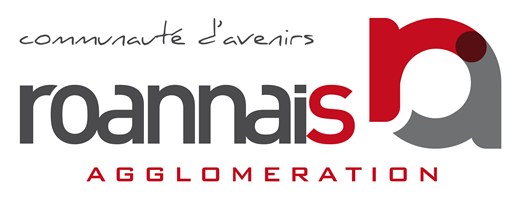 CONSEIL COMMUNAUTAIRESéance publique du jeudi 28 octobre 2021à 18 h 00Chorum Alain Gilles - rue des Vernes à ROANNE_____ORDRE DU JOURApprobation des procès-verbaux des Conseils communautaires des 24 juin et 
22 juillet 2021.ASSEMBLEES1. Exercice des pouvoirs délégués au Président et au bureau – Compte-renduAFFAIRES GENERALES2. Rapport d’activités 2020FINANCES3. Constitution et reprise de provisions - compte épargne temps (CET) - Année 20214. Création d’une autorisation de programme - Budget général – « réorganisation de la collecte de déchets ménagers »5. Décision modificative - Exercice 2021 – Budget général – DM26. Décision modificative - Exercice 2021 – Budget annexe - Locations immobilières - DM27. Décision modificative - Exercice 2021 – Budget annexe - Aménagement de zones d’activités - DM48. Décision modificative - Exercice 2021 – Budget annexe - Tourisme et loisirs - DM39. Décision modificative - Exercice 2021 – Budget annexe - Transport - DM1RESSOURCES HUMAINES10. Modification du tableau des effectifs et modalités de recrutement des contractuels, des apprentis et des vacatairesDEVELOPPEMENT ECONOMIQUE11. Centre des Entreprises à Roanne - Modification de la grille tarifaire 12. Numériparc à Roanne : Modification de la grille tarifaireTOURISME13. Office de tourisme de roannais agglomération - Subvention pour l’année 2021 - Abrogation de la délibération du conseil communautaire n°DCC 2021-059 du 25 mars 2021 portant sur le même objet14. Office de Tourisme Intercommunautaire - Roannais Tourisme - désignations des représentants de Roannais Agglomération15. Office de Tourisme Intercommunautaire – Roannais Tourisme - Convention d’objectifsSPORT DE HAUT NIVEAU16. CR4C - Rapport définitif du 19 MAI 2021 de la commission Locale d’Evaluation des Charges Transférées (CLECT) - Modification de l’attribution de compensation de la Ville de RoanneACTION CULTURELLE ET ENSEIGNEMENT ARTISTIQUE17. Accueil d’un étudiant du centre de formation des musiciens intervenants (CFMI) de l’Université Lumière Lyon 2 : Convention cadre de partenariat pédagogique18. Classe « Corps et Voix » année 2021/2022 - Convention de partenariat entre le Conservatoire d’agglomération « musique - danse - théâtre » et le collège Louis Aragon de Mably 19. Convention de partenariat entre le Conservatoire d’agglomération « musique - danse - théâtre » et la Ville du Coteau pour la mise en place d’interventions artistiques en milieu scolaire 20. Mise en place du dispositif pass Culture auprès des établissements et services culturels de Roannais Agglomération : Convention de partenariat 2021/2022DECHETS MENAGERS21. Syndicat d’Etudes et d’Elimination des Déchets du Roannais (SEEDR) : Election d’un nouveau représentant22. Enquête, fourniture, livraison et maintenance de bacs roulants pour la collecte des déchets ménagers (ordures ménagères, collecte sélective) - Marché avec la société SULO FranceEAU ET ASSAINISSEMENT23. Convention de financement pour l’extension du réseau d’eaux usées « rue du Clos » sur la commune de Villerest24. Convention de financement pour l’extension du réseau d’eaux usées « impasse Jean Jaurés » sur la commune de Riorges 